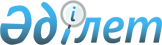 Қазақстан Республикасы Президентінің 1996 жылғы 19 маусымдағы N 3041 Жарлығына өзгерістер енгізу туралы
					
			Күшін жойған
			
			
		
					Қазақстан Республикасы Президентінің 2000 жылғы 20 сәуірдегі N 376 Жарлығы. Күші жойылды - Қазақстан Республикасы Президентінің 2011 жылғы 26 шілдедегі № 128 Жарлығымен

      Ескерту. Күші жойылды - ҚР Президентінің 2011.07.26 № 128 Жарлығымен.      Қаулы етемін:

      1. Қазақстан Республикасы Президентінің 1996 жылғы 19 маусымдағы "Қазақстан Республикасының Президенті жанындағы Қазақстан Менеджмент, Экономика және Болжамдау Институтының Қамқоршылар Кеңесі туралы" N 3041 U963041_ Жарлығына (Қазақстан Республикасы ПҮАЖ-ы, 1996 ж., N 28, 238-құжат) мынадай өзгерістер енгізілсін:                    Қамқоршылар Кеңесінің төрағасы      Доктор Чан Йан Бэнг - Қазақстан Республикасы Президентінің жанындағы ҚМЭБИ президенті                     Қамқоршылар Кеңесінің хатшысы      Сатыбалдин Сағындық - Қазақстан Республикасы Президентінің жанындағы ҚМЭБИ аға вице-президенті                     Қамқоршылар Кеңесінің мүшелері      Әбдірахманов Болат Қамарханұлы - "Банкаралық және қаржы телекоммуникациялар орталығы" жабық акционерлік қоғамының бас директоры     Әуезов Мұрат Мұхтарұлы - Қазақстандағы Сорос қорының атқарушы директоры     Бейсембетов Ескендір Қалыбекұлы - Қазақстан Республикасы Президенті Әкімшілігінің Әлеуметтік-экономикалық талдау бөлімінің меңгерушісі      Көшербаев Қырымбек Елеуұлы - Қазақстан Республикасының Білім және ғылым министрі      Билл Ньютон-Смит - Ашық Қоғам институты шағын кеңесінің төрағасы      Божко Дмитрий Михайлович - "Буран Бойлер" жабық акционерлік қоғамының президенті      Джеймс Скотт - "Филипп Моррис Қазақстан" компаниясының басқарушы директоры      Джеймс Тейлор - "Эксон Мобил Корпорейшн" компаниясының президенті      Раханов Мақсұтбек Смағұлұлы - Қазақстан Республикасы Қаржы министрлігінің Мемлекеттік мүлік және жекешелендіру комитетінің төрағасы     Реза Гаффари - "Ситибанк Қазақстан" жабық акционерлік қоғамы басқармасының төрағасы     Фил Мик - "Шевронмұнайгаз Инк" компаниясының президенті     Хабиб Рахман - Қазақстан Республикасы Президентінің жанындағы ҚМЭБИ академиялық мәселелер жөніндегі вице-президенті     Ханс-Питер Хайсен - "Проктер энд Гэмбл" компаниясының бас менеджері     Храпунов Виктор Вячеславович - Алматы қаласының әкімі      Хьюн Мо Ким - "ЮСКО Интернешнл" жабық акционерлік қоғамының президенті.     2. Осы Жарлық қол қойылған күнінен бастап күшіне енеді.     Қазақстан Республикасының

     Президенті
					© 2012. Қазақстан Республикасы Әділет министрлігінің «Қазақстан Республикасының Заңнама және құқықтық ақпарат институты» ШЖҚ РМК
				